Zamówienie usługi 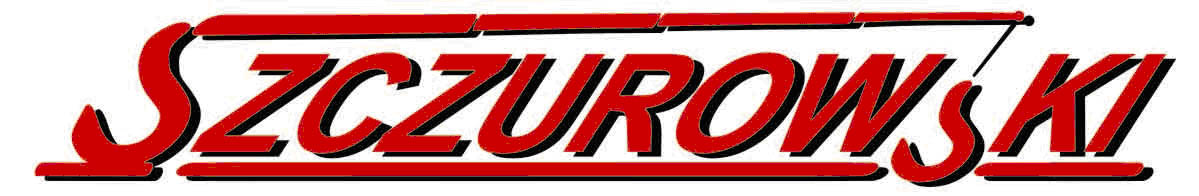         Z dnia ……………………Zleceniodawca:					      Zleceniobiorca:								Usługi Dźwigowe – Jerzy Szczurowski								Ul. Karola Linneusza 7/43								03-489 Warszawa								Tel. Kom: 602 380 702								Tel./Fax: 22 771 49 17								Tel: 22 771 49 17		    (dane zleceniodawcy)				E-mail: biuro@szczurowski.com    Tel: …………………………		Fax: ………………………..		http: www.szczurowski.com    NIP: ……………………….		E-mail: …………………..		NIP: 524-031-07-54 REGON: 010269645Uzgodnione warunki wynajmu:   Zamawiany sprzęt:   Opis usługi:   Miejsce wykonania   usługi:  Przewidywany						         Godzina   Okres wynajmu:						         przyjazdu:  Uzgodnione ceny:	   Praca/h:				Koszt dojazdu:            (netto)	  Forma płatności*:	   Gotówka       Przelew ………….. dni.   Osoba kontaktowa/								   nadzorująca prace								       (tel/kom): Ustalenia dodatkowe:  *niepotrzebne skreślićDo obowiązków Zleceniobiorcy należy świadczenie robót poprzez pracę operatora na wynajętym sprzęcie.Zleceniobiorca zobowiązany jest do stosowania lin, pasów oraz zawiesi łańcuchowych, które mają odpowiedni atest. Zobowiązany jest również do dostarczenia sprzętu, który jest dopuszczony do pracy przez Urząd Dozoru Technicznego. Zleceniobiorca zapewnia też że operatorzy posiadają odpowiednie uprawnienia do obsługi danego sprzętu, które zostały wydane przez Urząd Dozoru Technicznego. Do obowiązków Zleceniodawcy należy kierowanie pracami prowadzonymi z użyciem sprzętu i nadzór nad ich przebiegiem przez upoważnioną przez Zleceniodawcę osobę, prowadzenie prac zgodnie z obowiązującymi normami i przepisami oraz projektem organizacji pracy a także przygotowanie miejsca pracy dla wynajmowanego sprzętu, przeszkolenie operatorów oraz potwierdzenie wykonania pracy w stosownych dokumentach.Zleceniodawca zobowiązany jest do posiadania wymaganych uzgodnień dotyczących dojazdu sprzętu na stanowisko pracy (od drogi publicznej) oraz decyduje na własną odpowiedzialność o przejeździe sprzętu po nawierzchni, która może ulec uszkodzeniu w wyniku tego przejazdu. Zleceniodawca oświadcza, że w miejscu ustawienia sprzętu nie ma wykopów, studzienek, podziemnych kanałów i skarp oraz innych przeszkód powodujących zagrożenie w pracy sprzętu a do miejsca pracy sprzętu istnieje bezpieczny dojazd.W przypadku garażowania sprzętu na terenie Zleceniodawcy, jest on odpowiedzialny za jego zabezpieczenie przed dewastacją i kradzieżą.Zleceniodawca zapewnia w/w pracach wykwalifikowaną kadrę specjalistów-hakowych oraz osobę uprawnioną do nadzorowania  prac.Zleceniobiorca zobowiązuje Zamawiającego do zachowania tajemnicy handlowej względem w/w ustaleń. ………….……….………………………………………………………                Podpis i pieczątka osoby upoważnionej                   do złożenia zamówienia